教育部國民及學前教育署109年度高級中等學校原住民族學生地球科學人才培訓計畫第一梯次入門推廣研習簡章壹、目的    提升高級中等教育階段原住民族學生對地球科學的學習興趣及知識，並培訓學生藉由實作、參訪、上課、考察的結合，將地球科學基本知識轉化為素養並應用在生活上，更期盼學生未來能進一步提昇人類的發展。貳、辦理單位一、主辦單位：教育部國民及學前教育署二、總籌單位：臺中市立長億高級中學三、承辦單位：國立臺灣師範大學科學教育中心、地球科學系聯絡電話：02-77346769周怡君小姐參、研習時間和地點：一、研習時間：109年2月1日(星期六)至4日(星期二)二、研習地點：國立臺灣師範大學科學教育中心（台北市文山區汀州路四段88號師大分部 科教大樓）三、住宿地點：國立臺灣師範大學進修推廣學院肆、參加對象及報名方式：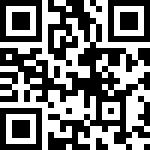 一、報名時間：即日起至109年1月7日(星期二)二、報名網址：https://reurl.cc/Rd8y7Z三、參加對象：具原住民身份之高中職一和二年級學生優先限由高中職推薦具地球科學研究性向或興趣之原住民學生參加（由學校查驗身份證件），並請學生於規定時間內自行至線上報名。四、研習費用：研習活動一律免費，惟學員需自行負擔家裡至研習地點來回交通費用。五、錄取公告：錄取名單將於109年1月9日(星期四)公佈於國立臺灣師範大學科學教育中心網站http://www.sec.ntnu.edu.tw/，並通知學生。六、錄取優先順序：依報名先後錄取，但原住民學生曾獲校外科展、數理學科能力競賽得名（得獎）者，優先錄取；每梯次預定錄取30位學生。  七、全程完成本研習課程之學生，由國立臺灣師範大學科學教育中心頒予「完成地球科學科原住民族科學人才培訓入門推廣研習證明」。伍、課程預定表一、簡介：    本研習課程以培養全方位地球科學知識與探究實作能力為基礎，涵蓋天文學、大氣科學、地質學、地球物理學與海洋學等各方面內容，由各領域專家教授協助授課，內容包括：氣壓與風、參觀氣象局（站）、天文望遠鏡操作、光柵光譜儀DIY、認識海洋、認識岩石與臺灣地質、地球物理、地質考察等。期待學生能經由上課、實地動手作、參訪、考察的結合，更進一步認識地球科學基本知識，更能將這些知識結合與應用，轉化與提昇個人的地球科學素養。二、課表：陸、注意事項：所有參加研習之學生需經家長或監護人同意始可報名，獲錄取者於報到時須繳交家長或監護人同意書。獲錄取者請至科學教育中心網站http://www.sec.ntnu.edu.tw/下載空白表單。時間2月1日(六)2月2日(日)2月3日(一)2月4日(二)07:00|08:009:00 ~ 9:40報到早餐／搭車搭車／早餐搭車／早餐08:00|12:009:40 ~ 10:00開幕與研習說明陽明山北海岸海科館地質、海洋考察8:00 ~ 10:00氣壓與風鋒面與颱風8:00 ~ 11:00地球物理08:00|12:0010:00 ~ 12:00認識岩石臺灣地質陽明山北海岸海科館地質、海洋考察10:00 ~ 12:00簡易氣壓計DIY8:00 ~ 11:00地球物理08:00|12:0010:00 ~ 12:00認識岩石臺灣地質陽明山北海岸海科館地質、海洋考察10:00 ~ 12:00簡易氣壓計DIY11:00-12:00小組討論12:00|13:00相見歡／午餐陽明山北海岸海科館地質、海洋考察午餐午餐13:00|17:00參觀臺北市立天文教育館陽明山北海岸海科館地質、海洋考察13:00 ~ 16:30參觀氣象局13:00-14:00小組討論13:00|17:00參觀臺北市立天文教育館陽明山北海岸海科館地質、海洋考察13:00 ~ 16:30參觀氣象局14:00-16:00成果發表回饋與分享13:00|17:00參觀臺北市立天文教育館16:30-18:00小組討論和晚餐16:30-18:00小組討論和晚餐16:00賦歸17:00|18:00晚餐16:30-18:00小組討論和晚餐16:30-18:00小組討論和晚餐16:00賦歸18:00|21:00天文望遠鏡操作與觀測認識海洋光柵光譜儀DIY21:00|搭車住宿進修推廣學院搭車住宿進修推廣學院搭車住宿進修推廣學院